ORTA Annual Membership Form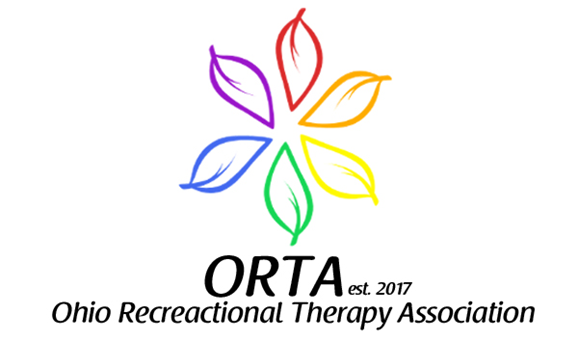 Welcome to the Ohio Recreational Therapy Association (ORTA), a chapter affiliate of the American Therapeutic Recreation Association (ATRA).   Applications may be submitted online by emailing OhioRTA@gmail.com and paying via PayPal or mailing an application and check to Ohio Recreational Therapy Association, 520 South State Street, PMB 204, Westerville, OH, 43081. If you use PayPal, please select “Send to friends and family abroad” and put your name and ORTA Membership in the memo field. Please make checks out to OH Recreational Therapy Assoc Inc. in order to ensure the bank accepts the payment. Please complete all of the following:Thank you for joining ORTA.  We look forward to working to serve the needs of our members.  If you have any questions or concerns, please email the ORTA BOD at OhioRTA@gmail.com.  Please look for future updates being sent via this email address and our website www.orta-online.com. Help us spread the word and encourage others to join.  Professionals, retirees, and students in the field in Ohio and beyond are welcome to join. Benefits include:*Discounts to ORTA sponsored events*Access to ORTA email group for job announcements, networking, and more*Monthly newsletters*Discounted membership to SMART CEUs Hub*Discounted merchandise at Rec & ChillORTA Board of DirectorsJenn Fultz- President			Valerie Lazzara Mould- President ElectKatie Basford- Secretary			Tamara Cole- TreasurerSydney Froelich- Member at Large	Wendy Maran- Member at LargeName:Address:City/State/Zip:Email:Place of Employment:1 Year Membership:              $10               Method of Payment:             Check                 PaypalOptional Donation:                $